Направления деятельности воспитанников дошкольных учрежденийВ ФГОС дошкольного образования одним из психолого-педагогических условий для успешной реализации программы является использование в образовательном процессе форм, методов, средств работы с детьми, соответствующих психолого-возрастным и индивидуальным особенностям.
Можно выделить два подхода к решению вопроса организации деятельности детей в детском саду. Первый подход связан с идеями «свободного воспитания». Начиная с конца XIX в., Ф. Фребель, О. Декроли, М. Монтессори развивают педагогические мысли, высказанные Я.А. Коменским, Ж.Ж. Руссо, И.Г. Песталоцци о том, что педагогический процесс должен быть направлен на развитие «природных дарований» детей, на обеспечение естественного роста и развития ребенка, раскрытие заложенных в нем потенций, через предоставления возможности ребенку действовать.
Педагогический процесс детского сада строится на творческой деятельности ребенка, а программа детского сада выражается не в перечне учебных предметов, а в перечне видов детской деятельности — прогулки, движения, игры, организованные занятия с материалами, лепка и рисование, разговор, беседа, рассказ, заучивание стихов, музыка, пение и т.д.
О. Декроли считал, что важным моментом является предоставление ребенку максимальной самостоятельности в выборе деятельности, в которой он, с одной стороны, получает знания самостоятельно, а с другой — закрепляет свои представления — составление коллекций, создание детских журналов, наглядных пособий и т.д., а воспитатель только помогает, консультирует детей.
М. Монтессори подчеркивала, что ребенок обладает врожденной потребностью в свободе и самопроизвольности. Поэтому так важно организовать среду, наиболее подходящую для удовлетворения его потребностей. Педагог в школе Монтессори воздействует на ребенка не прямо, а посредством дидактических материалов. Задача воспитателя — помочь ребенку организовать свою деятельность с помощью различных игр, приспособлений, с которыми ребенок действует по подготовленной педагогом программе.
В дальнейшем идеи педагогов XIX в. продолжали развиваться. Например, в советской педагогике, начиная с 20-х годов XX в., существовала установка «на непедагогичность какой-либо регламентации действий детей показом, примером действия (или слова) самого воспитателя. Если вопрос о том, что надо делать (рисовать, лепить и т.д.), воспитатель мог решить сам, то подсказывать, как сделать, как сказать считалось мерой, нарушающей процесс детского творчества» (А.П. Усова). В 1945-1950 гг. образовательный процесс в детском саду строился в основном по методу «заданий». Как отмечает А.П. Усова, «задания должны давать возможность детям широко проявить свою инициативу и творчество». Недостаток данного метода А.П. Усова видит в том, что дети должны самостоятельно добывать сведения, развивать умения. «Задача воспитателя сводится к тому, чтобы организовать обстановку для занятия, дать детям материал, тему и в дальнейшем предоставить им полную свободу».
Подобным образом проектируется современный образовательный процесс в Германии. Например, И.А. Корепанова описывает типичный пример организации образовательной деятельности детей в группе детского сада г. Мюнхена: «Воспитатель объявляет с утра, что на протяжении дня дети будут делать аппликацию. В течение дня воспитатель приглашает каждого ребенка по очереди выполнить аппликацию. При этом он только рассказывает замысел, не демонстрируя образец. По завершении поделки ребенку предлагают убрать ее в свой рюкзак и отнести домой».
Таким образом, можно выделить два подхода к организации детской деятельности, сложившихся в истории и теории дошкольного образования. Первый подход акцентирует внимание на поддержке инициативы ребенка в выборе деятельности и ее содержания, роли среды и дидактических материалов в ее организации, поддерживающей позиции педагога. Педагогом регламентируется лишь время, отведенное на выполнение режимных моментов (завтрак, прогулка, дневной сон, свободная деятельность и т.д.), причем большая часть времени, проводимая ребенком в детском саду, отводится именно для свободной деятельности.
Второй подход ориентирован на активную роль педагога в организации и проведении деятельности детей и связан с проблемой обучения дошкольников в разных видах деятельности, использования элементов учебной деятельности в совместной деятельности педагога и детей.
Современные исследователи говорят о новых проблемах организации деятельности детей в детском саду, связанных с изменением общества. Например, В.Т. Кудрявцев отмечает, что педагогическая теория и практика конца 1980-1990-х годов «подвергла профанации понятие "деятельность", сделав его дежурным и ни к чему не обязывающим», так как в сложившейся системе дошкольного образования «фактически отсутствует специальная работа по формированию деятельности детей». К деятельности детей относят «любую форму детских "занятий", любую организованную форму активности ребенка». В современном образовательном процессе можно выделить два источника деятельности детей: 
- инициатива самих детей, самостоятельный выбор вида деятельности, ее содержания, партнеров и т.д.;  
- инициатива взрослого, который организует совместную с ним деятельность детей или создает условия для их самостоятельной деятельности.
Федеральным государственным образовательным стандартом определены пять векторов образовательного процесса (познавательное развитие, развитие речи, социально-коммуникативное развитие, физическое, художественно-эстетическое), которые реализуются комбинациями форм практикуемых в дошкольном образовательном учреждении (ДОУ) видов активности, выполняющими конкретную миссию в зависимости от возраста воспитанников.
ФГОС выделяет 5 образовательных областей, которые реализуется через организацию 9 различных видов детской деятельности и их интеграцию с использованием разнообразных форм и методов работы.
На первом месте стоит - игровая деятельность, так как она обусловлена самой природой человека. Главной особенностью является возможность развития и совершенствования игровой деятельности человека, а также создание условий для общения и взаимодействия с людьми различного возраста и интересов. Игра объединяет и сверстников, и людей разных поколений. 
Игровая деятельность - форма активности ребенка, направленная не на результат, а на процесс действия и способы осуществления и характеризующаяся принятием ребенком условной (в отличие от его реальной жизненной) позиции.
Познавательно-исследовательская деятельность ребенка, самостоятельная форма активности ребенка, направленная на познание свойств и связей объектов и явлений, освоение способов познания, способствующая формированию целостной картины мира.
Коммуникативная деятельность — форма активности ребенка, направленная на взаимодействие с другим человеком как субъектом, потенциальным партнером по общению, предполагающая согласование и объединение усилий с целью налаживания отношений и достижения общего результата. 
Двигательная деятельность — форма активности ребенка, позволяющая ему решать двигательные задачи путем реализации двигательной функции.
Самообслуживание и элементы бытового труда — это форма активности ребенка, требующая приложения усилий для удовлетворения физиологических и моральных потребностей и приносящая конкретный результат, который можно увидеть, потрогать, почувствовать.
Изобразительная деятельность — форма активности ребенка, в результате которой создается материальный или идеальный продукт. 
Конструирование из различных материалов — форма активности ребенка, которая развивает у него пространственное мышление, формирует способность предвидеть будущий результат, дает возможность для развития творчества, обогащает речь.
Музыкальная деятельность — это форма активности ребенка, дающая ему возможность выбирать наиболее близкие и успешные в реализации позиции: слушателя, исполнителя, сочинителя.
Восприятие художественной литературы и фольклора — форма активности ребенка, предполагающая не пассивное созерцание, а деятельность, которая воплощается во внутреннем содействии, сопереживании героям, в воображаемом перенесении на себя событий, в «мысленном действии», в результате чего возникает эффект личного присутствия, личного участия в событиях.
Освоение различных форм деятельности детьми дошкольного возраста происходит в следующем порядке:
1. Самостоятельная работа, в ходе которой ребенок пробует себя в новом виде активности.
2. Возникновение затруднений.
3. Взаимодействие со взрослыми и другими детьми: ребенок сначала следит за действиями воспитателей, членов семьи и повторяет их, а потом выполняет элементы деятельности самостоятельно, с учетом продемонстрированных способов преодоления трудностей, под контролем взрослых.
4. Совместная деятельность со сверстниками, обмен опытом.
5. Самодеятельность — вид активности, основанный на личном поиске путей быстрого решения задач, реализации творческого подхода. 
Важным показателем развития ребенка является уровень овладения им различными видами детской деятельности. Помогают ребенку на этом этапе воспитатели дошкольного образования, которые в свою очередь должны уметь организовывать ведущие виды детской деятельности, а также организовывать совместную и самостоятельную деятельность дошкольников.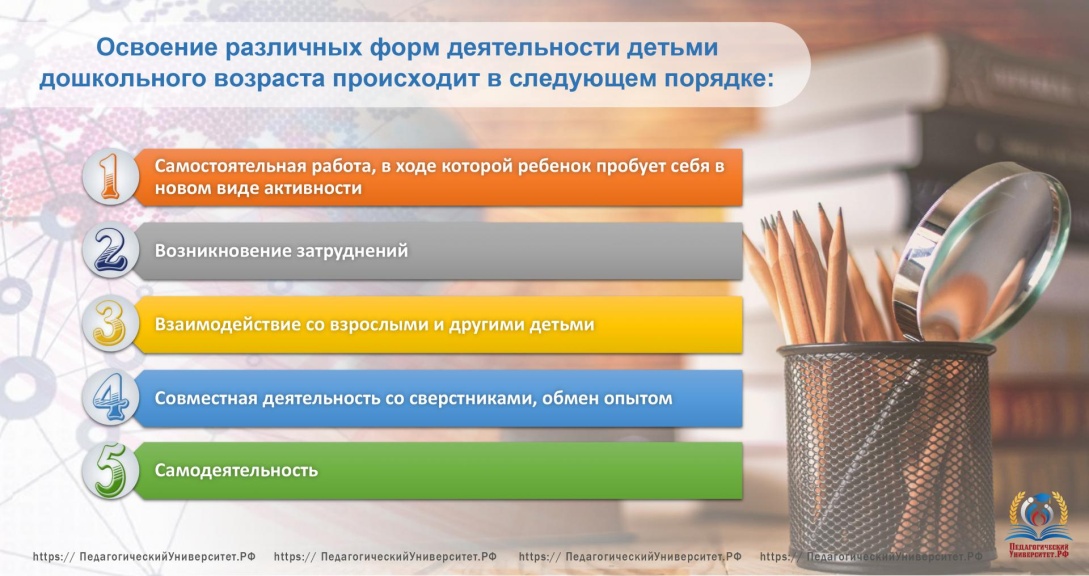 